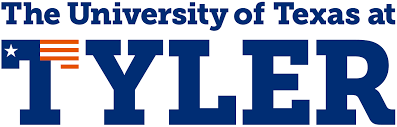 SOCW 2371: Critical Thinking in Social Work Spring 2022Instructor InformationInstructor:Rich Kenney, MSSWProfessor of Practice in Social WorkOffice:College of Arts and Sciences (CAS) #152ATelephone Number: 903-565-6431Email Address (preferred method of communication): richardkenney@uttyler.eduFaculty Profile: Office Hours: Mon: 9-10 AM & 4-5 PM; Wed: 9-10 AM & 4-5 PM (Other appointment times available by appointment or via video conferencing) Course InformationCredit Hours: 3 Credit Hours Course Format: HybridTime and Place of Class Meetings: Mondays, 2:30pm – 3:55pmDescription of Course Content: Explores critical thinking skills and how to apply those skills to help better serve individuals, groups, communities, and organizations. We will also learn about the evolution of opinions and how they contribute to the betterment and detriment of the above-listed categories. Students will engage in such activities as reading, analyzing, discussing, and writing the following: opinion columns, documentary film reviews, and social problems perspectives. Students will also read, listen to, discuss, write, and record personal philosophy essays for submission to National Public Radio.Prerequisite: 2361Course Overview: The purpose of this course is to help students develop skills to enhance critical thinking and communication. Students will apply such skills in class role-plays, written case scenario assignments, and class presentations. The course content will reflect the Council on Social Work Education’s (CSWE) requirements for accreditation. Student Learning OutcomesBelow are the Nine CSWE Core Competencies established by the Council on Social Work Education. Each of the competencies is included as an objective to understand and be met as appropriate for each course learning objective.Competency 1: Demonstrate Ethical and Professional BehaviorCompetency 2: Engage Diversity and Difference in Practice        Competency 3: Advance Human Rights and Social, Economic, and Environmental JusticeCompetency 4: Engage in Practice-informed Research and Research-informed PracticeCompetency 5: Engage in Policy PracticeCompetency 6: Engage with Individuals, Families, Groups, Organizations, and CommunitiesCompetency 7: Assess Individuals, Families, Groups, Organizations, and Communities Competency 8: Intervene with Individuals, Families, Groups, Organizations, and CommunitiesCompetency 9: Evaluate Practice with Individuals, Families, Groups, Organizations, and Communities The Nine CSWE Core Competencies are the basis for the Learning Outcomes that follow.Student Learning Outcomes for SOCW 2371:   Upon successful completion of this course, students will be able to demonstrate the following outcomes as progression in the noted areas of the Nine Core Competencies established by the Council on Social Work Education (EPAS 2015):Describe and articulate what it is to think critically in the practice of social work. Competencies 1-9Identify and articulate elements of a well-informed opinion pertinent to social problem issues. Competencies 5-9Demonstrate the ability to critically examine one's values and beliefs as they pertain to the field of social work. Competencies 1-3; 5-9Analyze and evaluate evidence, facts, and data to develop informed opinions pertinent to social problem issues. Competencies 1-9Develop an understanding of and respect for the values, beliefs, and opinions of potential clients.  Competencies 1-3; 6-9Demonstrate the ability to write well-structured, insightful papers including an opinion column, a documentary film review, a social problems perspective piece and a personal philosophy essay. Competencies 1-9Describe and practice skills involved in critical inquiry and creative problem-solving through interdisciplinary, collaborative engagement of a specific issue or theme. Competencies 6-9Methods of Instruction:This class involves lectures, student-initiated discussions, role-plays, guest speakers, research of current events, collaborative projects, and active learning (interviews and information gathering in the community and student experiential learning). Required Textbook:Paul, Richard and Linda Elder. (2020). The Miniature Guide to Critical Thinking, Concepts and Tools. Foundation for Critical Thinking.Additional readings and videos will be posted on Canvas.Descriptions of Major Assignments and Examinations:Weekly Discussion: There will be twelve, weekly, online discussions worth 25 points for a total of 300 points. Written Assignments: There will be four written assignments for a total of 500 points. Students will write the following:Documentary Film Review (worth 125 points)This I Believe essay (worth 125 points)Issue Perspective piece (worth 125 points)Opinion Editorial (worth 125 points)Specific details for each written assignment can be found in the Assignments Tool.Final Examination: This exam will consist of a combination of multiple choice, true/false, and essay questions to cover lectures and readings. (worth 100 points)Participation: Instructor will consider the extent of student involvement in discussions.  This is a subjective evaluation by the instructor of your overall participation and engagement. (worth 100 points)Assignments:  Scores will be assigned to written materials, based on the following criteria: Thoroughness & Breadth (Provides sufficient responses so as to provide coverage of the topic or in order to demonstrate a level of mastery of the skills)Depth & Integration (Demonstrates an integration of readings and understanding of the concepts through submitted assignments, portfolio and discussion forums on Sakai.)Clarity & Understanding (The submitted materials are easily readable or viewable and correct grammar and spelling are used on forums.)Accuracy (Extent to which the written responses are focused on the question and provide reliable information to colleagues.)Critical Analysis (The written materials demonstrate a critical analysis of the research literature studied.)Grading Procedures:Each exam and assignment will be graded on a point system used to calculate the final grade for the course. Calculation of Final Grade Weekly Online Discussion (300 Points) + Written Assignments (500 Points) + Final Exam (100 Points) +Participation (100 points)Total Points Available for Course=1000Final Grades  1000-900 Points = 	A (100%-90%)899 - 800 Points = 	B (89%- 80%)799 - 700 Points =	C (79%-70%)699 - 600 Points =	D (69%-60%)599 or less =		F (59% or less)Make-Up Exams:Late assignments (including quizzes and exams) are strongly discouraged. There will be 10 points (total) deducted for each late assignment and quiz. No assignment or quiz will be accepted after 5 days following the due date. It is the student's responsibility to ensure that his/her work is completed on time and submitted correctly.Late Work PolicyStudents are responsible for submitting all assignments on time. Students must notify the instructor if there is an excusable reason (i.e. illness, death of loved one, etc.) for why their assignment will be late. Late assignments will not be accepted if the student does not contact the instructor with an excusable reason prior to the submission. Expectations for Out-of-Class Study:Beyond the time required to attend each class meeting, students enrolled in this course should expect to spend at least an additional 9 hours per week of their own time in course-related activities, including reading required materials, completing assignments, preparing for exams, etc. Attendance:Engaged and timely participation in all assignments constitutes "attendance" for purposes of this  course.  This course is taught in a hybrid format, meaning some course time will be spent in the classroom while other time will be spent online. Preparation for COVID-19 compliance will be addressed via UT Tyler email and in Canvas prior to the first day of class. The Census Date for the semester is 1/24/22.  This is the last day students may withdraw from the course without penalty. Schedule (see Canvas tools for specific activities/assignments)Week 1 – Introductions/Opinion Entitlement (1/10/22)Student Learning Outcomes: 1 Describe and articulate what it is to think critically in the practice of social work. 2. Identify and articulate elements of a well-informed opinion pertinent to social problem issues. 4. Analyze and evaluate evidence, facts, and data to develop informed opinions pertinent to social problem issues. DiscussionOverview of the course and introductory comments.“I’m entitled to my opinion.” What does this statement really mean?OA: Please visit Canvas. Read the three sections entitled, Think About It; Read About It; and Write About It. Then proceed to the Assignment tool for specific assignment.Week 2 – Facts and Opinions (1/17/22)Student Learning Outcomes:1 Describe and articulate what it is to think critically in the practice of social work. 5 Develop an understanding of and respect for the values, beliefs, and opinions of potential clientsDiscussionDifference between facts and opinions.OA: Please visit Canvas. Read the three sections entitled, Think About It; Read About It; and Write About It. Then proceed to the Assignment tool for specific assignment.Week 3 – Critical Thinking (1/24/22)Student Learning Outcomes1 Describe and articulate what it is to think critically in the practice of social work. 2 Identify and articulate elements of a well-informed opinion pertinent to social problem issues. 3 Demonstrate the ability to critically examine one's values and beliefs as they pertain to the field of social work. 4 Analyze and evaluate evidence, facts, and data to develop informed opinions pertinent to social problem issues. 5 Develop an understanding of and respect for the values, beliefs, and opinions of potential clients7 Describe and practice skills involved in critical inquiry and creative problem-solving through interdisciplinary, collaborative engagement of a specific issue or theme. DiscussionWhat is critical thinking? What are the Universal Intellectual Standards? What are the Elements of Thought? What are the Essential Intellectual Traits?OA: Please visit Canvas. Read the three sections entitled, Think About It; Read About It; and Write About It. Then proceed to the Assignment tool for specific assignment.Week 4 – Critical Thinking (1/31/22)Student Learning Outcomes1 Describe and articulate what it is to think critically in the practice of social work. 2 Identify and articulate elements of a well-informed opinion pertinent to social problem issues. 3 Demonstrate the ability to critically examine one's values and beliefs as they pertain to the field of social work. 4 Analyze and evaluate evidence, facts, and data to develop informed opinions pertinent to social problem issues. 5 Develop an understanding of and respect for the values, beliefs, and opinions of potential clients6 Demonstrate the ability to write well-structured, insightful papers including an opinion column, a documentary film review, a social problems perspective piece and a personal philosophy essay. DiscussionWhat is critical thinking? What are the Universal Intellectual Standards? What are the Elements of Thought? What are the Essential Intellectual Traits?OA: Please visit Canvas. Read the three sections entitled, Think About It; Read About It; and Write About It. Then proceed to the Assignment tool for specific assignment.Documentary Film Review Due Next Week Week 5 – Critical Thinking (2/7/22)Student Learning Outcomes1 Describe and articulate what it is to think critically in the practice of social work. 2 Identify and articulate elements of a well-informed opinion pertinent to social problem issues. 3 Demonstrate the ability to critically examine one's values and beliefs as they pertain to the field of social work. 4 Analyze and evaluate evidence, facts, and data to develop informed opinions pertinent to social problem issues. 5 Develop an understanding of and respect for the values, beliefs, and opinions of potential clients6 Demonstrate the ability to write well-structured, insightful papers including an opinion column, a documentary film review, a social problems perspective piece and a personal philosophy essay. DiscussionWhat is critical thinking? What are the Universal Intellectual Standards? What are the Elements of Thought? What are the Essential Intellectual Traits?OA: Please visit Canvas. Read the three sections entitled, Think About It; Read About It; and Write About It. Then proceed to the Assignment tool for specific assignment.Documentary Film Review Due TodayWeek 6 – Beliefs and The Personal Essay (2/14/22)Student Learning Outcomes3 Demonstrate the ability to critically examine one's values and beliefs as they pertain to the field of social work. 5 Develop an understanding of and respect for the values, beliefs, and opinions of potential clientsDiscussionWhat is a belief? What is a personal essay?ResourcesIn the early 1950s, broadcast journalist Edward R. Murrow hosted a radio show called This I Believe that reached nearly 40 million listeners. The popular show featured individuals reading 3-5-minute essays about their own personal philosophies of life. Although there were some well-known personalities like Helen Keller, Jackie Robinson, and James Michener, most were ordinary, everyday people. The show provided people with opportunities to share the core beliefs that guided them through their daily lives.  Please visit the This I Believe website at: http://thisibelieve.org/themes/ and listen to some of the personal essays. When you’re at the Home Page, open up the Explore tab, then click on Browse by Theme. You will see a list of many themes such as Courage; Hope; Humor; Purpose; and Sports. Most essays run from four to five minutes.  As you listen to the various themes, begin to think about areas that interest you, themes that are in synch with what you believe. SourceThis I Believe College Writing Curriculum, Copyright 2007-2013, This I Believe, Inc. OA: Please visit Canvas. Read the three sections entitled, Think About It; Read About It; and Write About It. Then proceed to the Assignment tool for specific assignment.Week 7 – Beliefs /Code of Ethics (2/21/22)Student Learning Outcomes3 Demonstrate the ability to critically examine one's values and beliefs as they pertain to the field of social work. 5 Develop an understanding of and respect for the values, beliefs, and opinions of potential clients6 Demonstrate the ability to write well-structured, insightful papers including an opinion column, a documentary film review, a social problems perspective piece and a personal philosophy essay. DiscussionWhat is a belief? What is the NASW Code of Ethics?OA: Please visit Canvas. Read the three sections entitled, Think About It; Read About It; and Write About It. Then proceed to the Assignment tool for specific assignment.This I Believe Essay Due: 2/28/22Week 8 – Beliefs/Code of Ethics (2/28/22)Student Learning Outcomes3 Demonstrate the ability to critically examine one's values and beliefs as they pertain to the field of social work. 5 Develop an understanding of and respect for the values, beliefs, and opinions of potential clients6 Demonstrate the ability to write well-structured, insightful papers including an opinion column, a documentary film review, a social problems perspective piece and a personal philosophy essay. DiscussionWhat is a belief? What is a personal essay? Applying the NASW Code of EthicsThis I Believe Essay Due TodaySpring Break – March 7-11Week 9 – Issue Perspectives (3/14/22)Student Learning Outcomes 1 Describe and articulate what it is to think critically in the practice of social work. 4 Analyze and evaluate evidence, facts, and data to develop informed opinions pertinent to social problem issues. 5 Develop an understanding of and respect for the values, beliefs, and opinions of potential clients7 Describe and practice skills involved in critical inquiry and creative problem-solving through interdisciplinary, collaborative engagement of a specific issue or theme. DiscussionWhat is an issue perspective? What is the UT Tyler Library Resources?Earlier this semester, you applied critical thinking skills to video presentations and documentaries related to an issue about which you have an opinion or, at least, a strong interest. For the next few days, you will be applying critical thinking skills to articles related to an issue about which you have an opinion or, at least, a strong interest.OA: Please visit Canvas. Read the three sections entitled, Think About It; Read About It; and Write About It. Then proceed to the Assignment tool for specific assignment.Week 10 – Issue Perspectives (3/21/22)Student Learning Outcomes 1 Describe and articulate what it is to think critically in the practice of social work. 2 Identify and articulate elements of a well-informed opinion pertinent to social problem issues. 4 Analyze and evaluate evidence, facts, and data to develop informed opinions pertinent to social problem issues. 5 Develop an understanding of and respect for the values, beliefs, and opinions of potential clientsDiscussionWhat is an issue perspective? OA: Please visit Canvas. Read the three sections entitled, Think About It; Read About It; and Write About It. Then proceed to the Assignment tool for specific assignment.Issue Perspective Piece Due 3/28/22Week 11 – Opinion Editorial (3/28/22)Student Learning Outcomes 1 Describe and articulate what it is to think critically in the practice of social work. 2 Identify and articulate elements of a well-informed opinion pertinent to social problem issues. 3 Demonstrate the ability to critically examine one's values and beliefs as they pertain to the field of social work. 4 Analyze and evaluate evidence, facts, and data to develop informed opinions pertinent to social problem issues. 5 Develop an understanding of and respect for the values, beliefs, and opinions of potential clientsDiscussionWhat is an op ed?OA: Please visit Canvas. Read the three sections entitled, Think About It; Read About It; and Write About It. Then proceed to the Assignment tool for specific assignment.Opinion Editorial Due: 4/18/22Issue Perspective Piece Due TodayOA: Please visit Canvas. Read the three sections entitled, Think About It; Read About It; and Write About It. Then proceed to the Assignment tool for specific assignment.Week 12 – The Opinion Editorial (Op Ed) (4/4/22)Student Learning Outcomes 1 Describe and articulate what it is to think critically in the practice of social work. 2 Identify and articulate elements of a well-informed opinion pertinent to social problem issues. 3 Demonstrate the ability to critically examine one's values and beliefs as they pertain to the field of social work. 4 Analyze and evaluate evidence, facts, and data to develop informed opinions pertinent to social problem issues. 5 Develop an understanding of and respect for the values, beliefs, and opinions of potential clientsDiscussionWhat is an op ed?OA: Please visit Canvas. Read the three sections entitled, Think About It; Read About It; and Write About It. Then proceed to the Assignment tool for specific assignment.Opinion Editorial Due: 4/18/22Week 13 – The Opinion Editorial (Op Ed) (4/11/22)Student Learning Outcomes1 Describe and articulate what it is to think critically in the practice of social work. 2 Identify and articulate elements of a well-informed opinion pertinent to social problem issues. 3 Demonstrate the ability to critically examine one's values and beliefs as they pertain to the field of social work. 4 Analyze and evaluate evidence, facts, and data to develop informed opinions pertinent to social problem issues. 5 Develop an understanding of and respect for the values, beliefs, and opinions of potential clients6 Demonstrate the ability to write well-structured, insightful papers including an opinion column, a documentary film review, a social problems perspective piece and a personal philosophy essay. Opinion Editorials Due: 4/18/22Week 14 – Op Ed Presentations (4/18/22)Opinion Editorial PresentationsReview for Final ExamFinals Week: April 26-30, 2022I RESERVE THE RIGHT TO MODIFY THIS SYLLABUS AT ANY TIME. PLEASE ATTEND CLASS REGULARLY AND PAY ATTENTION TO THE ANNOUNCEMENTS IN CANVAS TO KEEP CURRENT WITH ANY SYLLABUS MODIFICATIONS.Institutional InformationUT Tyler Honor CodeEvery member of the UT Tyler community joins together to embrace: Honor and integrity that will not allow me to lie, cheat, or steal, nor to accept the actions of those who do.Students Rights and ResponsibilitiesTo know and understand the policies that affect your rights and responsibilities as a student at UT Tyler, please follow this link: http://www.uttyler.edu/wellness/rightsresponsibilities.phpCampus CarryWe respect the right and privacy of students 21 and over who are duly licensed to carry concealed weapons in this class. License holders are expected to behave responsibly and keep a handgun secure and concealed. More information is available at http://www.uttyler.edu/about/campus-carry/index.phpUT Tyler a Tobacco-Free UniversityAll forms of tobacco will not be permitted on the UT Tyler main campus, branch campuses, and any property owned by UT Tyler. This applies to all members of the University community, including students, faculty, staff, University affiliates, contractors, and visitors.Forms of tobacco not permitted include cigarettes, cigars, pipes, water pipes (hookah), bidis, kreteks, electronic cigarettes, smokeless tobacco, snuff, chewing tobacco, and all other tobacco products.There are several cessation programs available to students looking to quit smoking, including counseling, quitlines, and group support. For more information on cessation programs please visit www.uttyler.edu/tobacco-free.Grade Replacement/Forgiveness and Census Date PoliciesStudents repeating a course for grade forgiveness (grade replacement) must file a Grade Replacement Contract with the Enrollment Services Center (ADM 230) on or before the Census Date of the semester in which the course will be repeated. Grade Replacement Contracts are available in the Enrollment Services Center or at http://www.uttyler.edu/registrar. Each semester’s Census Date can be found on the Contract itself, on the Academic Calendar, or in the information pamphlets published each semester by the Office of the Registrar.Failure to file a Grade Replacement Contract will result in both the original and repeated grade being used to calculate your overall grade point average. Undergraduates are eligible to exercise grade replacement for only three course repeats during their career at UT Tyler; graduates are eligible for two grade replacements. Full policy details are printed on each Grade Replacement Contract.The Census Date is the deadline for many forms and enrollment actions of which students need to be aware. These include:Submitting Grade Replacement Contracts, Transient Forms, requests to withhold directory information, approvals for taking courses as Audit, Pass/Fail or Credit/No Credit.Receiving 100% refunds for partial withdrawals. (There is no refund for these after the Census Date)Schedule adjustments (section changes, adding a new class, dropping without a “W” grade)Being reinstated or re-enrolled in classes after being dropped for non-paymentCompleting the process for tuition exemptions or waiver through Financial Aid State-MandatedCourse Drop PolicyTexas law prohibits a student who began college for the first time in Fall 2007 or thereafter from dropping more than six courses during their entire undergraduate career. This includes courses dropped at another 2-year or 4-year Texas public college or university. For purposes of this rule, a dropped course is any course that is dropped after the census date (See Academic Calendar for the specific date).Exceptions to the 6-drop rule may be found in the catalog. Petitions for exemptions must be submitted to the Enrollment Services Center and must be accompanied by documentation of the extenuating circumstance. Please contact the Enrollment Services Center if you have any questions.Disability/Accessibility ServicesIn accordance with Section 504 of the Rehabilitation Act, Americans with Disabilities Act (ADA) and the ADA Amendments Act (ADAAA) the University of Texas at Tyler offers accommodations to students with learning, physical and/or psychological disabilities.  If you have a disability, including a non-visible diagnosis such as a learning disorder, chronic illness, TBI, PTSD, ADHD, or you have a history of modifications or accommodations in a previous educational environment, you are encouraged to visit https://hood.accessiblelearning.com/UTTyler and fill out the New Student application.	The Student Accessibility and Resources (SAR) office will contact you when your application has been submitted and an appointment with Cynthia Lowery, Assistant Director of Student Services/ADA Coordinator.	For more information, including filling out an application for services, please visit the SAR webpage at http://www.uttyler.edu/disabilityservices, the SAR office located in the University Center, # 3150 or call 903.566.7079.Student Absence due to Religious ObservanceStudents who anticipate being absent from class due to a religious observance are requested to inform the instructor of such absences by the second class meeting of the semester.Student Absence for University-Sponsored Events and ActivitiesIf you intend to be absent for a university-sponsored event or activity, you (or the event sponsor) must notify the instructor at least two weeks prior to the date of the planned absence. At that time the instructor will set a date and time when make-up assignments will be completed.Social Security and FERPA StatementIt is the policy of The University of Texas at Tyler to protect the confidential nature of social security numbers. The University has changed its computer programming so that all students have an identification number. The electronic transmission of grades (e.g., via e-mail) risks violation of the Family Educational Rights and Privacy Act; grades will not be transmitted electronically.Emergency Exits and EvacuationEveryone is required to exit the building when a fire alarm goes off. Follow your instructor’s directions regarding the appropriate exit. If you require assistance during an evacuation, inform your instructor in the first week of class. Do not re-enter the building unless given permission by University Police, Fire department, or Fire Prevention Services.Student Standards of Academic ConductDisciplinary proceedings may be initiated against any student who engages in scholastic dishonesty, including, but not limited to, cheating, plagiarism, collusion, the submission for credit of any work or materials that are attributable in whole or in part to another person, taking an examination for another person, any act designed to give unfair advantage to a student or the attempt to commit such acts.“Cheating” includes, but is not limited to:copying from another student’s test paper;using, during a test, materials not authorized by the person giving the test;failure to comply with instructions given by the person administering the test;possession during a test of materials which are not authorized by the person giving the test, such as class notes or specifically designed “crib notes”. The presence of textbooks constitutes a violation if they have been specifically prohibited by the person administering the test;using, buying, stealing, transporting, or soliciting in whole or part the contents of an unadministered test, test key, homework solution, or computer program;collaborating with or seeking aid from another student during a test or other assignment without authority;discussing the contents of an examination with another student who will take the examination;divulging the contents of an examination, for the purpose of preserving questions for use by another, when the instructors has designated that the examination is not to be removed from the examination room or not to be returned or to be kept by the student;substituting for another person, or permitting another person to substitute for oneself to take a course, a test, or any course-related assignment;paying or offering money or other valuable thing to, or coercing another person to obtain an unadministered test, test key, homework solution, or computer program or information about an unadministered test, test key, home solution or computer program;falsifying research data, laboratory reports, and/or other academic work offered for credit;taking, keeping, misplacing, or damaging the property of The University of Texas at Tyler, or of another, if the student knows or reasonably should know that an unfair academic advantage would be gained by such conduct; andmisrepresenting facts, including providing false grades or resumes, for the purpose of obtaining an academic or financial benefit or injuring another student academically or financially.“Plagiarism” includes, but is not limited to, the appropriation, buying, receiving as a gift, or obtaining by any means another’s work and the submission of it as one’s own academic work offered for credit.“Collusion” includes, but is not limited to, the unauthorized collaboration with another person in preparing academic assignments offered for credit or collaboration with another person to commit a violation of any section of the rules on scholastic dishonesty.All written work that is submitted will be subject to review by plagiarism software.UT Tyler Resources for StudentsUT Tyler Writing Center (903.565.5995), writingcenter@uttyler.eduUT Tyler Tutoring Center (903.565.5964), tutoring@uttyler.eduThe Mathematics Learning Center, RBN 4021, this is the open access computer lab for math students, with tutors on duty to assist students who are enrolled in early-career courses.UT Tyler Counseling Center (903.566.7254) 